Справкао ходе выполнения работ на объекте «Водовод с. Нижнее Инхело» на 15.10.2019 г.Объем финансовых средств: 34 млн. рублейЗаказчик: ГКУ РД «Дирекция единого госзаказчика - застройщика»ООО «Гранд»Освоено: 3,3 млн. рублей (9,7 %)Фактически выполнены работы: на 15 млн. рублей (44,1 %)В настоящее время на объекте ведутся следующие работы:- подъездная дорога - подготовка траншеи для прокладки труб (4.5 км.)- заливка резервуара  90%Техника на объекте:- экскаватор – 2 ед.- гусеничный трактор – 1 ед.- самосвал – 1 ед.- малогабаритный грузовой транспорт –2 ед. Рабочие: 17 человекОтставание работ от графика: не имеетсяСрок сдачи объекта  декабрь 2019г.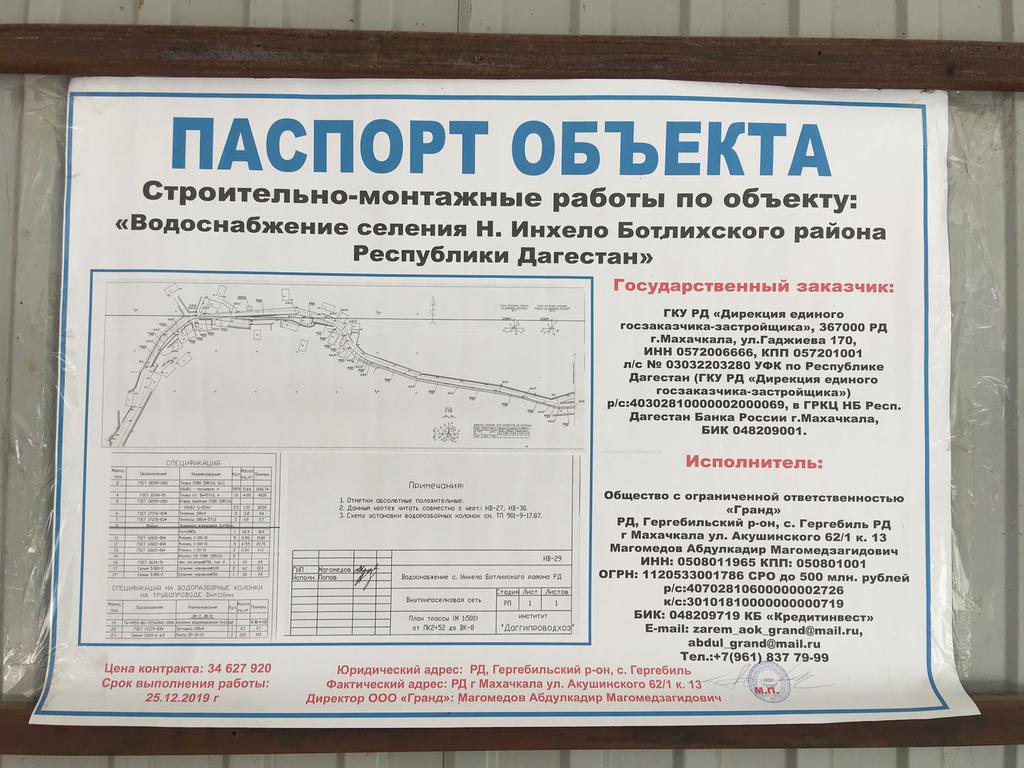 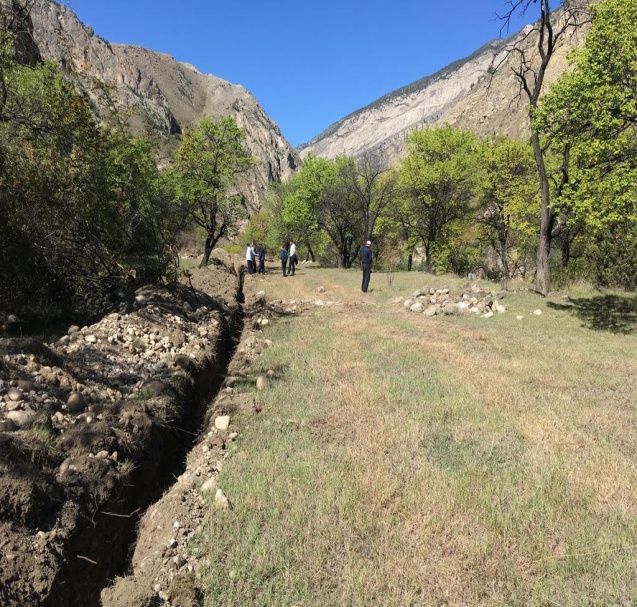 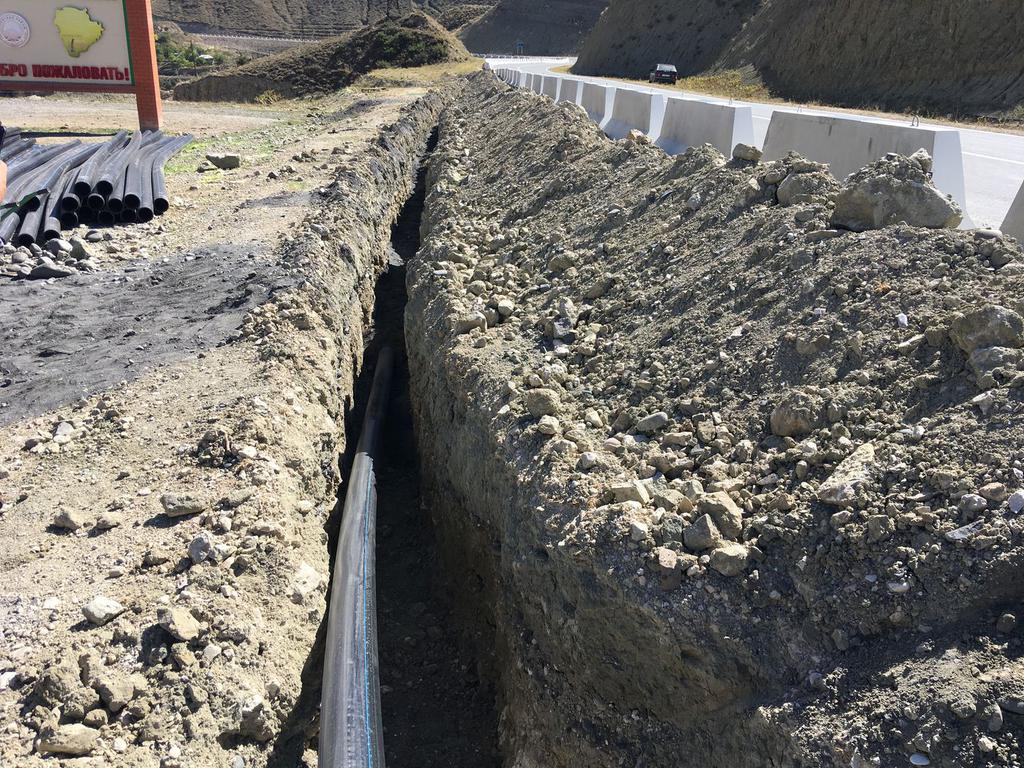 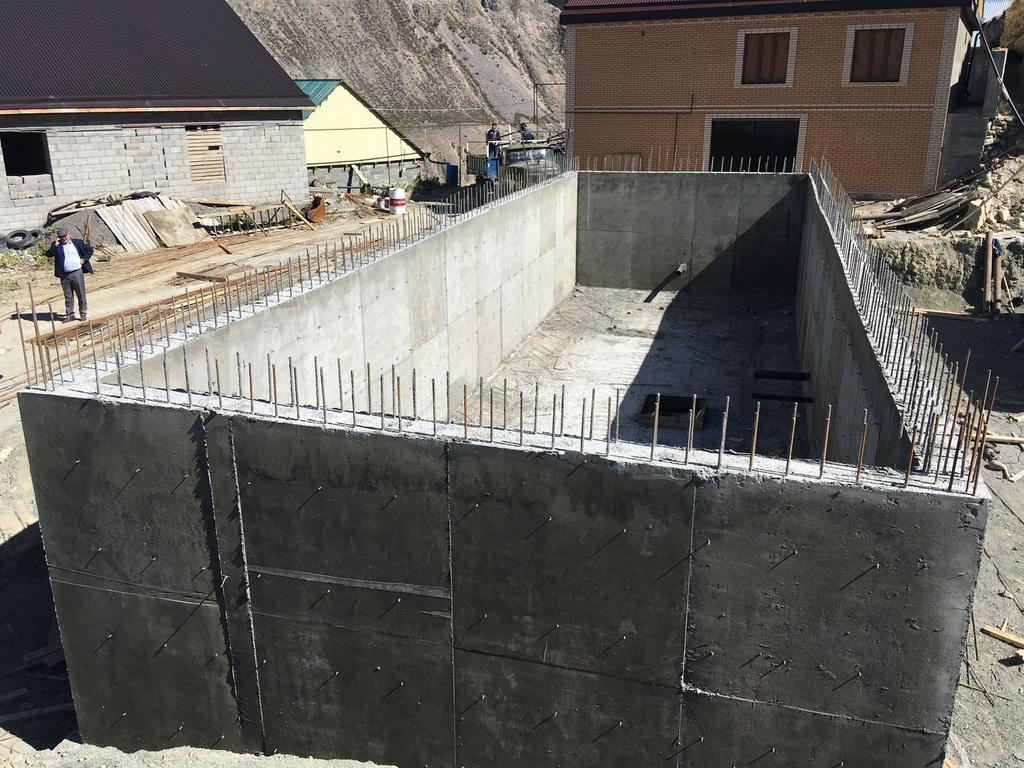 